 PLANEACIÓN DE ACTIVIDAD A REALIZAR Matemáticas 10° (trigonometría) II periodo.ACTIVIDADES O ESTRATEGIASA. VIVENCIA (2 HORAS): (Este momento comprende los saberes previos y la fase inicial del desarrollo de la clase.) Para hablar de razones trigonométricas o de las relaciones que existen entre ella se debe tener claridad en algunos conceptos y definiciones que nos serán de gran utilidad. Saberes previos: Triangulo rectángulo y sus propiedadesTeorema de Pitágoras.Fase Inicial:Recordemos que:La medida de los ángulos interiores de todo triangulo es igual a 180°El triángulo es rectángulo porque tiene un ángulo recto, es decir, un ángulo de 90 grados ó π / 2 radianes.La hipotenusa es el lado opuesto al ángulo recto. Teorema de Pitágoras: dado un triángulo rectángulo de catetos a y b e hipotenusa h (el lado opuesto al ángulo recto). Entonces, 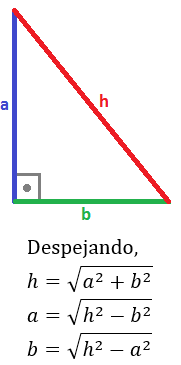 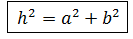 Actividad 1Aplica lo que enuncia el teorema de Pitágoras para resolver los siguientes problemas. Desarrolla la gráfica o ilustración en cada caso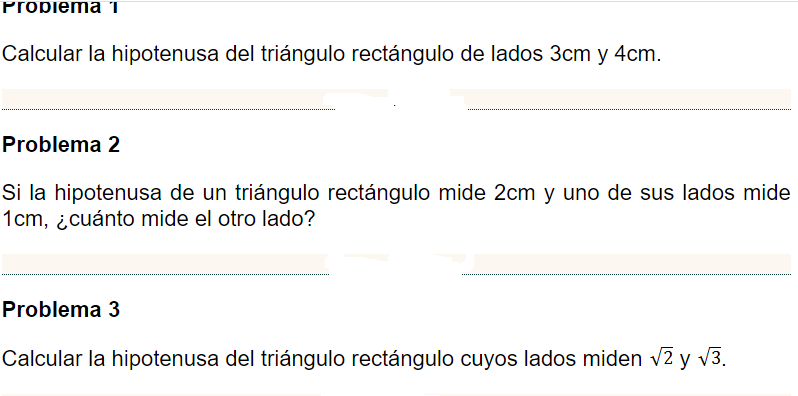 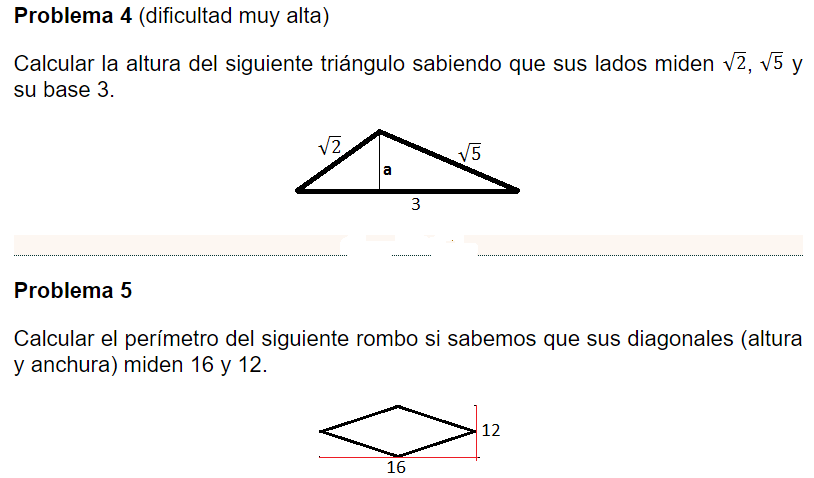 |BC. FUNDAMEWNTACIÓN CIENTÍFICA Y EJERCITACIÓN. (6 HORAS):(este momento comprende la fase del desarrollo de la clase)RAZONEZ TRIGONOMETRICAS.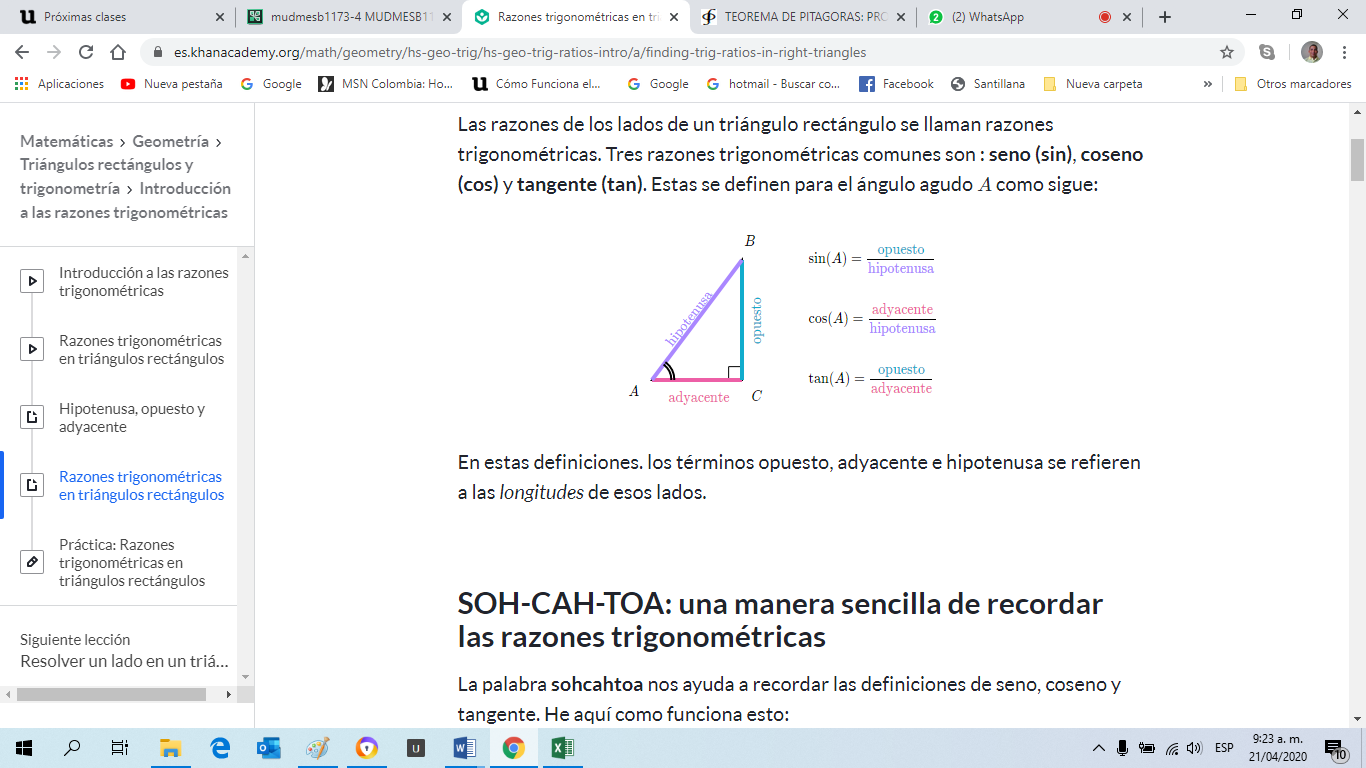 CÍRCULO TRIGONOMÉTRICOAnalizo detalladamente, con mis compañeros de subgrupo, la siguiente información, la consigno en mi cuaderno y solicito la asesoría del profesor cuando no entienda algún concepto, ejemplo o instrucción.Considero un ángulo θ en posición estándar respecto a un sistema de coordenadas y sea P(x, y) un punto sobre el lado terminal, tal que:OP = r =     x2  +  y2    =1Si el punto P hace un giro completo alrededor del origen O, entonces describe una circunferencia cuyo radio es la unidad y determina sobre los ejes X, Y los puntos (1, 0), (0, 1), (- 1, 0) y (0, - 1) como muestra la figura.Esta circunferencia se llama CIRCUNFERENCIA TRIGONOMÉTRICA UNITARIA y tiene una longitud: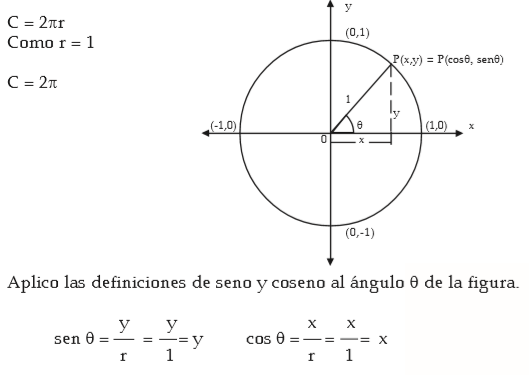 Puedo deducir que la abscisa “x“  del punto P corresponde al valor del coseno de θ y la ordenada “y“ del punto P corresponde al valor del seno de θ.Entonces las coordenadas de P están dadas por las funciones seno y coseno (llamadas funciones circulares):                                                 P (x, y) = P (cos θ, sen θ)Así mismo, puedo sacar las demás funciones de θ,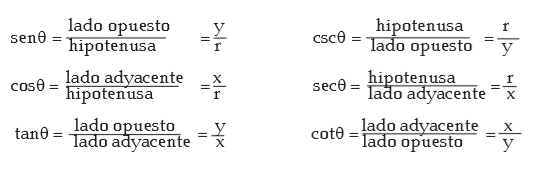 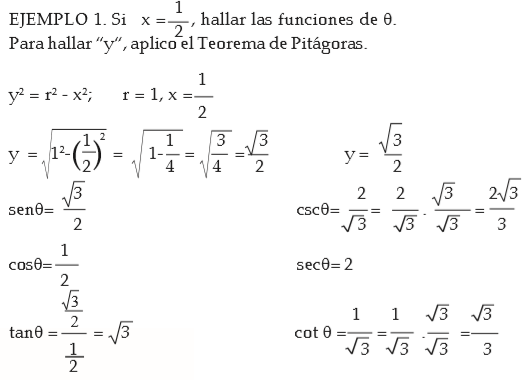 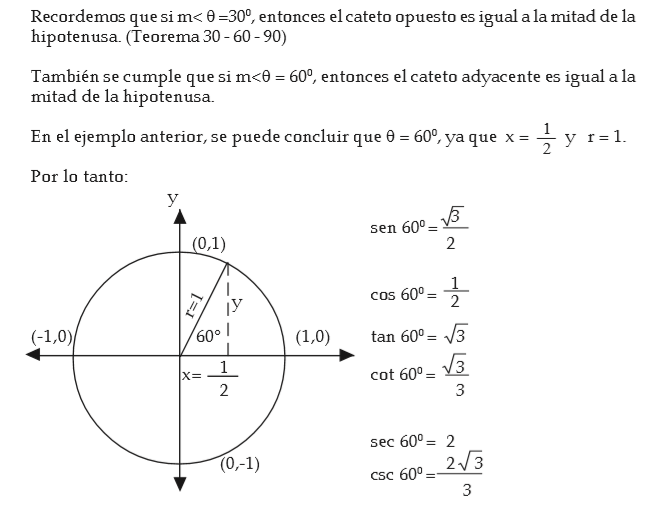 EJERCICIO 1:Basado en el círculo trigonométrico, resuelvo los siguientes ejercicios en mi cuaderno. Socializo los resultados con mis compañeros para comparar mis procesos con otros, para mejorarlos o compartirlos.     Si y =   ,  hallar las funciones de θ. ¿Cuál es el valor de θ? de razones. 2 Haga una gráfica.2. Teniendo en cuenta que x = cosθ    y   y = senθ, ¿Cuáles son el seno y coseno de los siguientes ángulos?a. 90°       b.  180°        c.  270°            d.   360°          e.   630°EJERCICIO 2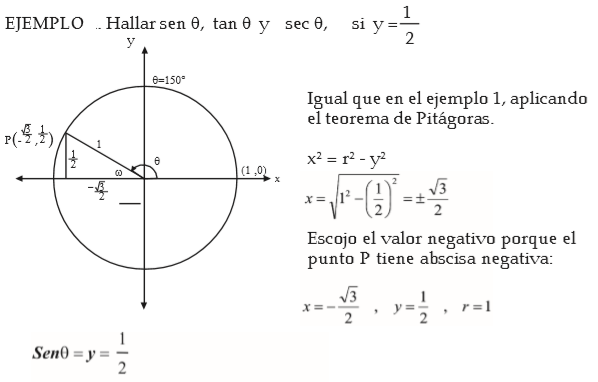 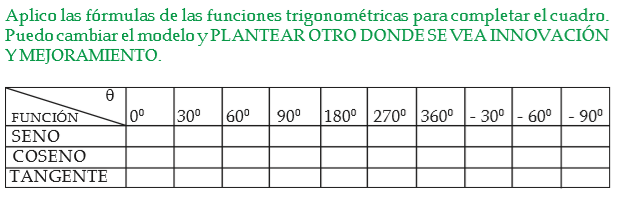 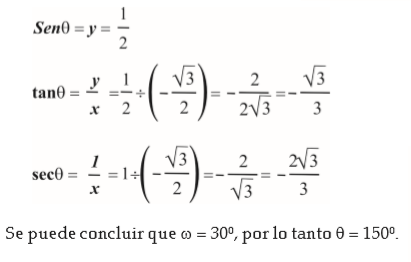 EVALUACIONEncuentre las seis funciones del ángulo θ cuyo lado terminal intersecta a la circunferencia unitaria en el punto:  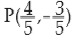 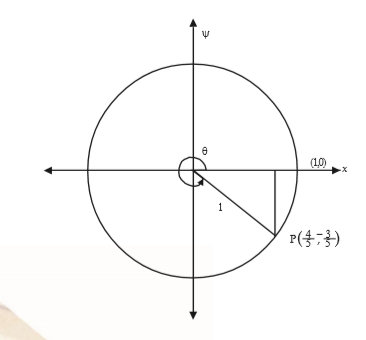 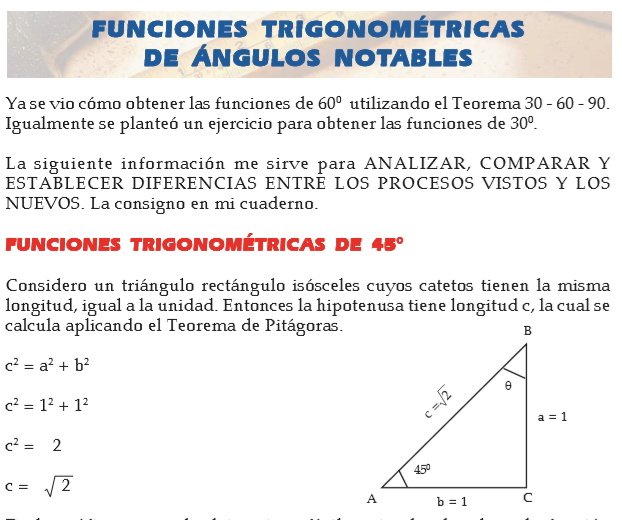 DE. APLICACIÓN Y COMPLEMENTACION            (4 HORAS):(Éste momento comprende la fase de evaluación y cierre de la temática trabajada)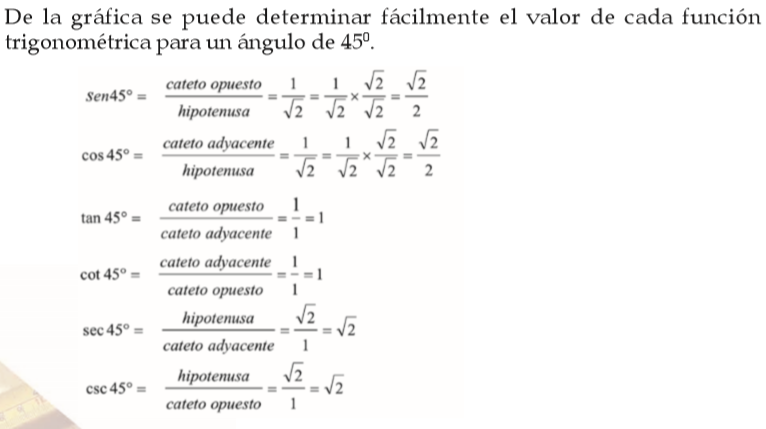 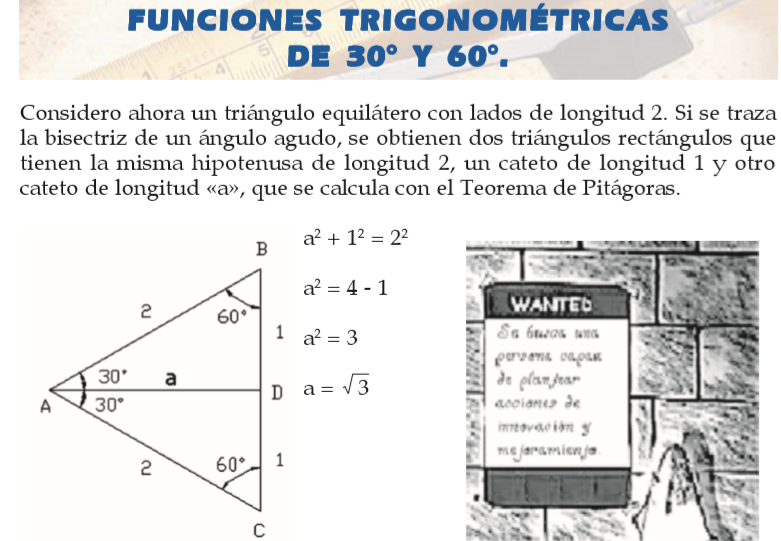 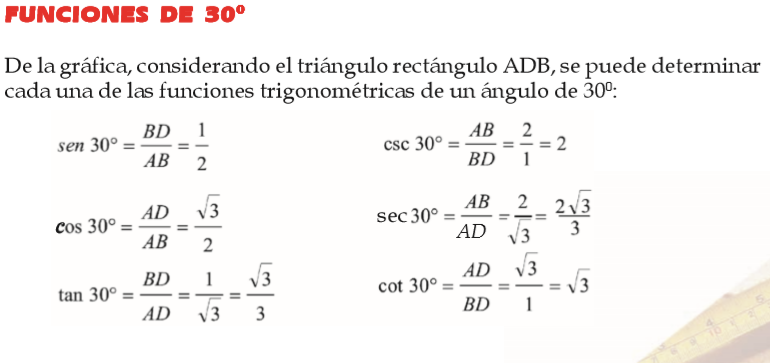 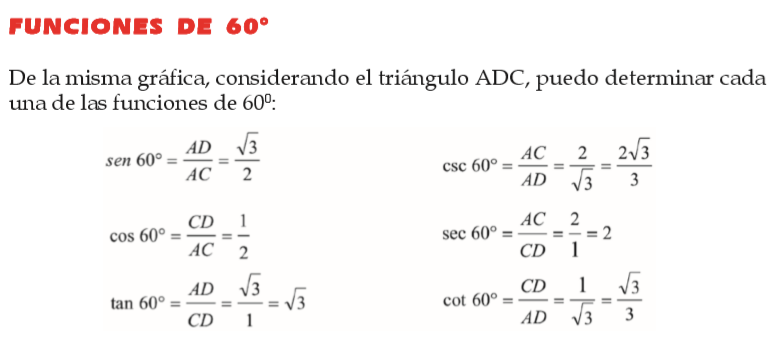 D.E. APLICACIÓN Y COMPLEMENTACIÓN. (2 HORAS):(Éste momento comprende la fase   de evaluación y cierre de la clase)Resuelvo estos problemas y socializo por el grupo mis respuestas con otros compañeros para comparar y corregir según los procesos.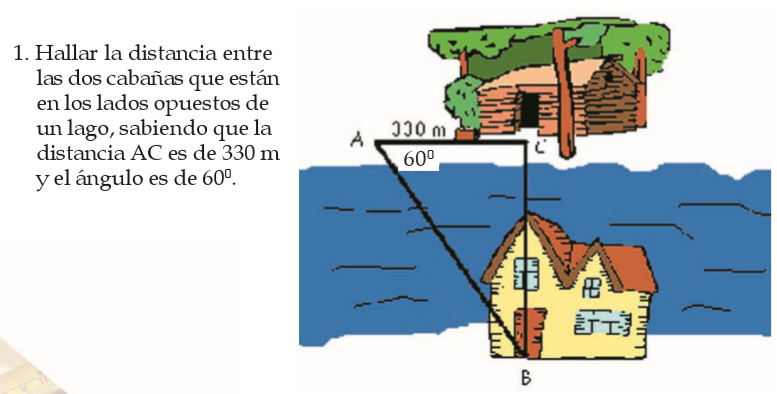 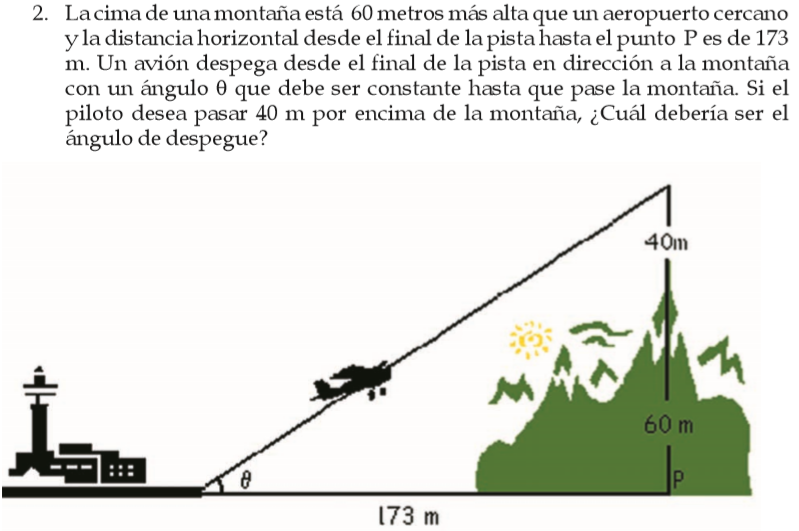 3. Hallo el valor de “x“en cada uno de los siguientes triángulos rectángulos usando la tabla o la calculadora.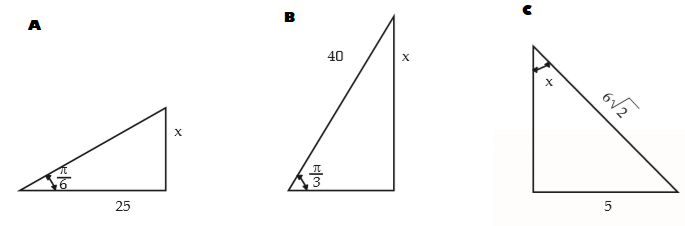 Si deseas saber más, consulte los conceptos de ángulo de elevación y ángulo de depresión y resuelva los siguientes problemas.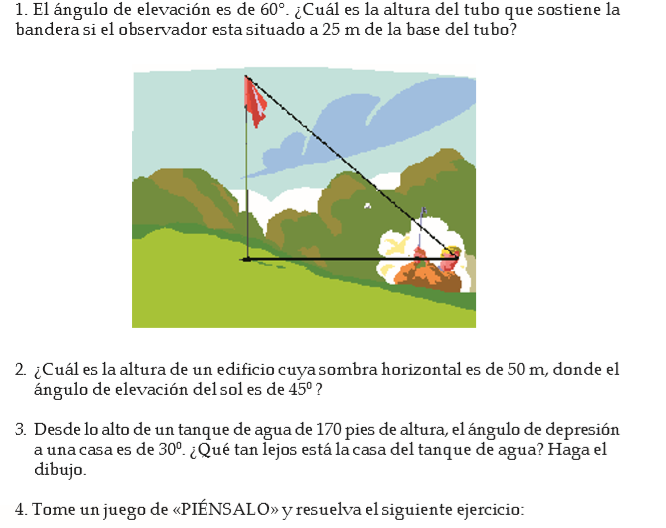 NÚMERO Y NOMBRE DE LA UNIDAD:   No.   1 ¿COMO SE RESUELVE UN TRIANGUOLO?NÚMERO Y NOMBRE DE LA GUIA: 4 ¿ CÓMO SE RELACIONA LAS FUNCIONES TRIGONOMÉTRICAS?INDICADOR DE DESEMPEÑO: Reconoce como varia cada función a medida que el ángulo crece.Identifica las relaciones entre las diferentes funciones trigonométricas.Tiene en cuenta las diversas opiniones